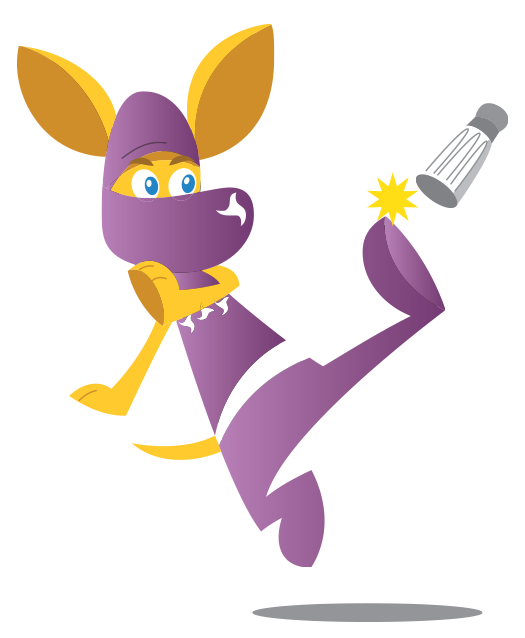 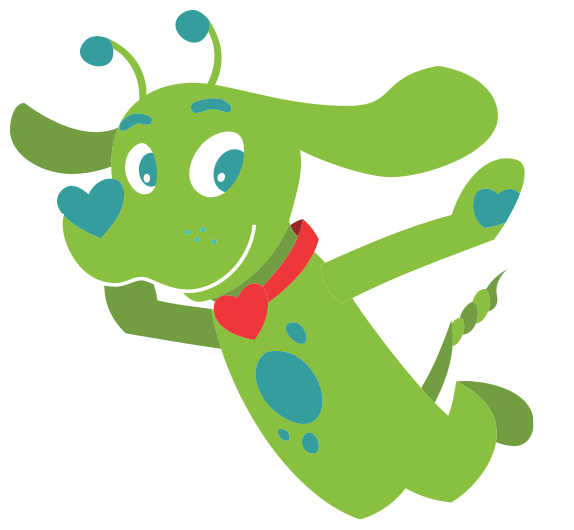 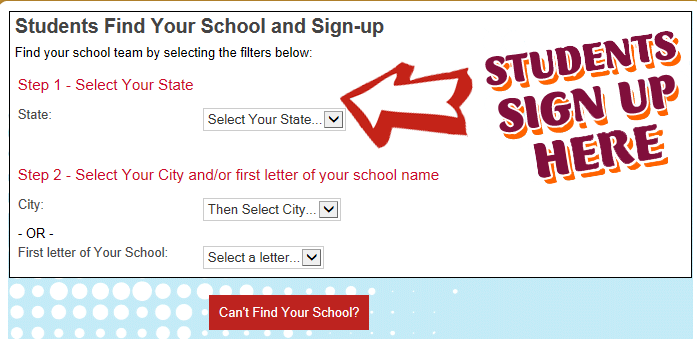 u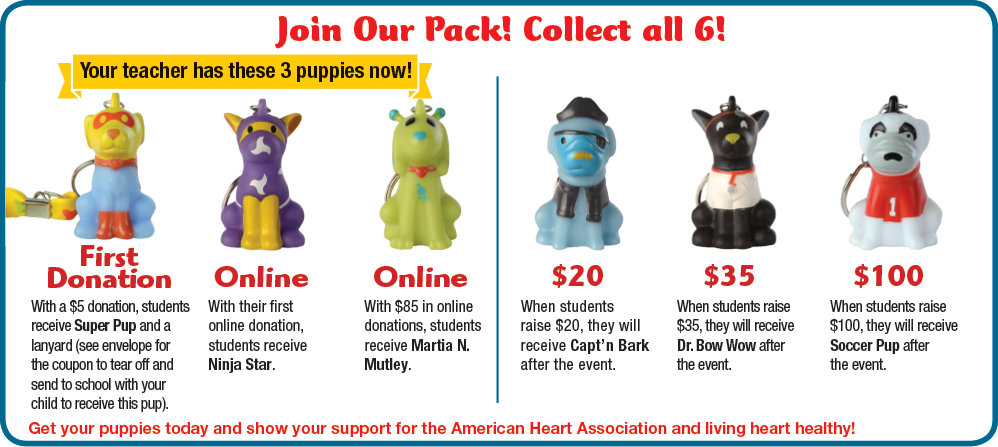 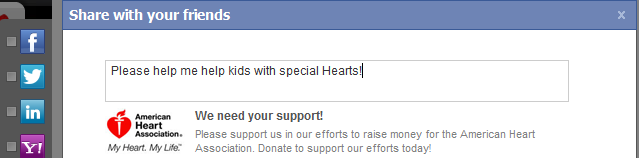 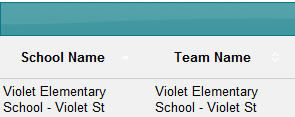 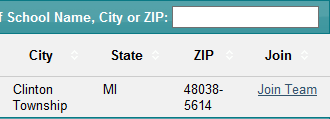 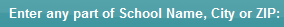 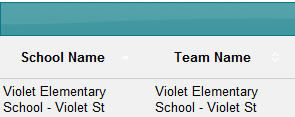 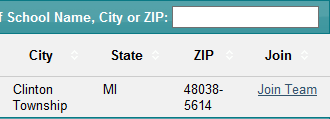 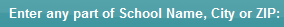 